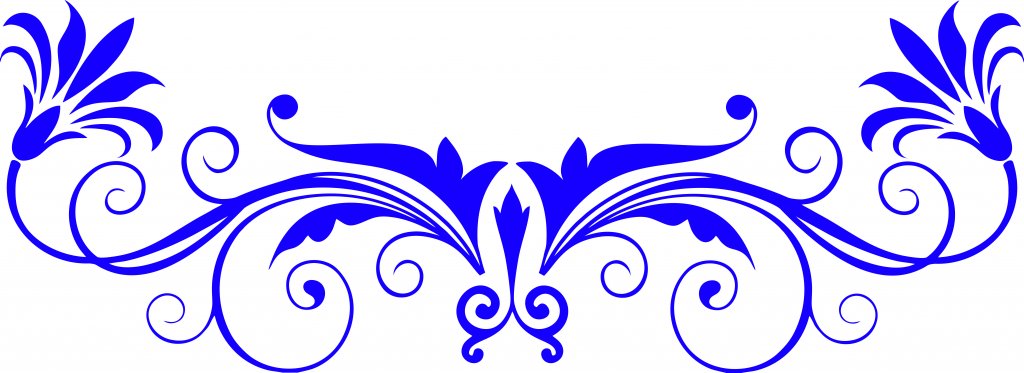 Конспект урока литературы по теме: «Басня И.А.Крылова «Листы и корни». Аллегория и мораль».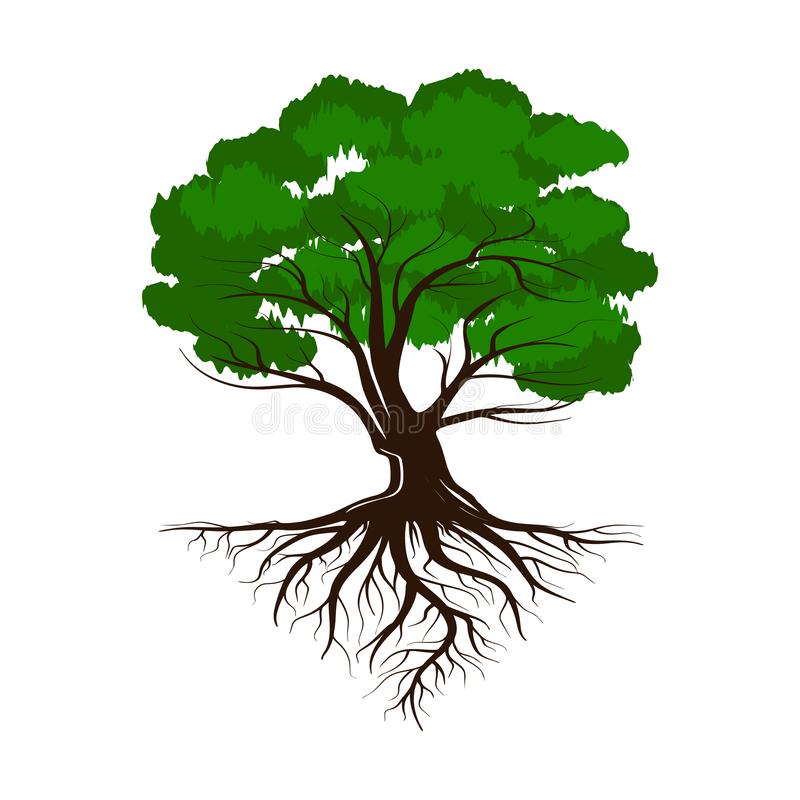 Гагиева Мадинат Хажбикеровна – учитель русского языка и литературы ГБОУ «Гимназия Назрановского района».Задачи:   Образовательные:Развивать умения находить нужные сведения;Выявить основную идею басни;Подчеркнуть важность морали как композиционного элемента, являющегося средоточием идейного содержания басни;Формирование умения анализа сюжета и построения басни;Закреплять термины «аллегория», «мораль», «олицетворение», «антитеза»;Формирование навыка работы с иллюстрациями;Совершенствовать навык выразительного чтения, чтения по ролям;Совершенствовать навык осознанного чтения.   Развивающие:Развивать речь учащихся;Активизировать познавательную активность на уроках литературы, развивать интерес к чтению;Развивать коммуникативные и информационные компетентности;Раскрывать творческий потенциал учащихся;Развивать внимание, способность воспринимать и оценивать явления художественной литературы и формировать духовно-нравственные качества, эстетический вкус.   Воспитательные:Воспитывать интерес, уважение к предмету, ценностное отношение к слову;Формирование и воспитание духовно развитой личности;Воспитывать отрицательное отношение к порокам и недостаткам человека как хвастовство, надменность, высокомерие.Наглядность и оборудование: портрет И.А.Крылова, иллюстрации к басням, карточки со словами и словосочетаниями, грамзапись басни, учебник: Литература, 6 класс. Учебник-хрестоматия для общеобразовательных учреждений. В 2 ч. Авт.-сост. В.Я.Коровина и др. – 5-е изд. – М.: Просвещение, 2009г, иллюстрированная книга «Басни И.Крылова. интерактивная доска.Тип урока: урок овладения новыми знаниями,                    формирования и совершенствования навыков                   и умений.Цели: познакомить с басней «Листы и корни»;           продолжить развитие умения понимать            иносказательный подтекст басни и ее мораль.Орг. момент -Начинаем урок, на котором мы откроем еще одну страницу литературы. Я надеюсь, что на этом уроке мы успешно используем все богатство и красоту русского языка в своей устной и письменной речи. Как именно выполнять различные задания каждый выбирает сам.  Доверьтесь своим чувствам, мыслям, тогда и рука, я уверенна, будет послушна.Проверка домашнего задания.-Что было задано на дом? (повторить литературные термины, читать басню).А) Инсценировка басни «Осел и Соловей» Б) Отгадывание кроссворда(Приложение №1)По горизонтали:1)Выражение иного, скрытого смысла. Это прием когда баснописцы изображают животных, а имеют ввиду людей. (Иносказание)5)Как называют человека, который пишет басни? (Баснописец)По вертикали: 2)Самый известный русский баснописец. (И.А.Крылов)3)Короткий рассказ нравоучительного характера, в котором действует животные, а подразумеваются люди? (Басня) 4)Иносказание, изображение предмета, за которым скрывается другой предмет или человек? (Аллегория)6)Нравоучительная часть басни? (Мораль )7)Когда о неодушевленных предметах говорится, как об одушевленных. (Олицетворение)Фронтальный опрос:А) Легендарный древнегреческий баснописец Эзоп. - Кто является родоначальником басни? Б) Каких еще баснописцев вы можете назвать? 1) Жан де Лофонтен,- знаменитый французский мыслитель и баснописец.2) Иван Иванович Дмитриев ;    Михаил Васильевич Ломоносов;    Лев Николаевич Толстой;    Александр Петрович Сумароков;    Сергей Владимирович Михалков . А кто знает, как называется басня на ингушском языке? («К1оаналгаш» Муталиев Шовхала Хьажбикар, «Барт эг1ар» Хашагульгов Али Татарханович, «Борзи 1ахари» Чахкиев Саид).Изучение нового материала.Эпиграф к уроку:«Люблю, где случай есть, пороки пощипать»И.А.Крылов-Ребята, как вы понимаете слово «порок»? (Отрицательное моральное качество человека, нравственный, духовный недостаток).-Какие пороки вы знаете? (Жадность, злость, лицемерие, подлость, предательство, хвастовство, лень и т.д.).-Как вы понимаете это высказывание? (Это значит, что при каждом удобном случае И.Крылов высмеивал в своих баснях пороки).-Ребята, скажите нам, какие цели и задачи стоят перед нами?1) Научиться выразительно читать басни.2) Понять смысл басни «Листы и корни».3) Выяснить, какие пороки высмеивал И.Крылов.Сегодня мы с вами познакомимся с другой басней И.А.Крылова «Листы и корни». Я хочу, чтобы вы меня внимательно послушали, а затем мы разберем значение непонятных слов (вы в учебниках галочкой отмечайте). Чтение учителем басни. А) Словарная работа:Зефиры-теплые летние ветры.Надменно-высокомерно, заносчиво.Залепетали-говорить невнятно, неотчетливо.Ужель-то же, что и неужели.Коем-который.-Итак, давайте определим мораль данной басни («Да только помните ту разницу меж нас: что с новою весной лист новый народится,А если корень иссушится,-Не станет дерева, не вас»).-Кто герои басни? (Листья и корни).Чтобы нам легче было понять смысл басни, предлагаю вам нарисовать дерево в тетради. В течение анализа басни наш рисунок мы будем дополнять.(Приложение №2)-С кем шептались листы? (С зефирами).-Чем они хвастаются, гордятся? (Густотой, зеленостью, считают себя красотой долины).-Какой характер у листьев? Какие они? (Капризные, заносчивые).*В кроне дерева добавляем карточки.(Капризные, самодовольные, эгоистичные).*-Чего не осознают листья? (Что они зависят от корней, они связаны с ними).-Какова роль корней? Как они говорят об этом? («Здесь роясь в темноте, питаем вас»).-А какими чертами характера обладают корни? (Они спокойные, трудолюбивые, они много трудятся, а за их счет живут листы).*Добавляем карточки, где корни.(Терпеливые, трудолюбивые).*-Можно ли сказать, что корни противопоставлены листам в этой басне? (Да).-Такой прием называется антитеза. Давайте запишем: Антитеза-это противопоставление образов, эпизодов, картин.(Т.е. ленивые, самовлюбленные листы противопоставлены трудолюбивым корням).-Обратите внимание на иллюстрацию к басне. Кто там изображен? (Крестьяне и дворяне).-Как вы понимаете слово «Дворянство»? (Дворянство-это сословие, возникшее в 12 столетии на Руси. В 18-19 веках представители дворянского сословия определяли развитие российской культуры. А после Февральской революции, которая произошла в 1917 году, основной целью которой было свержение монархии, дворянство в России навсегда исчезло как сословие и полностью утратило свои социальные привилегии. Кстати, в результате этой революции было отречение от престола Николая 2 и установление республиканского строя. (Николай 2-последний русский император, который правил с 1894-1923 года.)-Вернемся к нашей иллюстрации. Почему художник не нарисовал листья и корни? В чем скрытый смысл басни? Скажите нам. (Под листами подразумевается дворянство-высшее общество, которое живет богато за счет крестьян-корней).*Мы дополняем рисунокНа основании дерева-крестьяне, народ; на верхушке дерева-дворянство, власть.*-За что корни осуждают листы? (За хвастовство и надменность, за то, что они не ценят тяжелый труд).-Что высмеивает И.А.Крылов в этой басне? (Отрицательные черты характера, неумение договариваться, безделие и бессмысленную злобу).*Проблематика басни-пренебрежение листьев к корням, указывает на отношение власти к своему народу.*Но эта проблематика очень велика и рассмотреть ее можно с нескольких позиций:1)Дерево-российское государство 19 века. Корни-это обычный народ, на котором держится власть и высшее сословие. На этом и держится государство, не будет народа, не будет и власти. Автор подчеркивает, что власть не вечна, она может поменяться, а народ останется верным государству. 2)Можно рассмотреть смысл басни по-иному.Человек никогда не должен забывать свои корни, свое место рождения, людей, которые подарили ему жизнь. Если человек не помнит прошлого, не будет и будущего.Актуальность этой басни доказана веками. Сейчас часто можно увидеть людей, занимающих высокие посты в правительстве, звезд-бизнеса, которые считают себя выше других. Но достигнуть таких высот им помогли именно люди, которые верят им.Гордыня-один из тяжких грехов перед Всевышним. Это качество высокомерных людей, считающие себя больше развитыми, чем другие. И поэтому, они считают, что должны обладать властью над людьми.-Ребята, у вас вся жизнь впереди, вы только начинаете жить, я хочу, чтобы вы запомнили, что высокомерие и гордыня-это пороки, которые приводят к разрыву дружеских, родственных отношений. Мы должны развивать в себе лучшие человеческие качества, такие как скромность, доброта, уважение к старшим, честность, общительность, желание помочь другим и т.д.-Так, в чем заключена основная тема этой басни? (В том, что листы символизируют высшее общество, а смиренные корни олицетворяют собой крепостное крестьянство, которое не видит света из-за постоянной тяжелой работы).*-И.А.Крылов предлагает читателям самим разобраться над вопросом: «Кто достоин большего уважения?». А как вы считаете?*-А сейчас, я предлагаю вам составить синквейн. 1 вариант составляет на слово «Листы», а 2 вариант-на слово «Корни».«Листы»Красивые, пышныеГордятся, хвалятся, говорятИх жизнь зависит от дереваХвастуны «Корни»Большие, подземныеГоворят, питают, возмущаютБез корней погибает деревоТрудяги Рефлексия-Понравилась вам басня? Чем? Что высмеивал Крылов в своих баснях? (Отрицательные черты характера).Домашнее задание:Выучить басню наизустьОтветить на вопросы на стр. 44Оценки.Приложение № 1Приложение № 2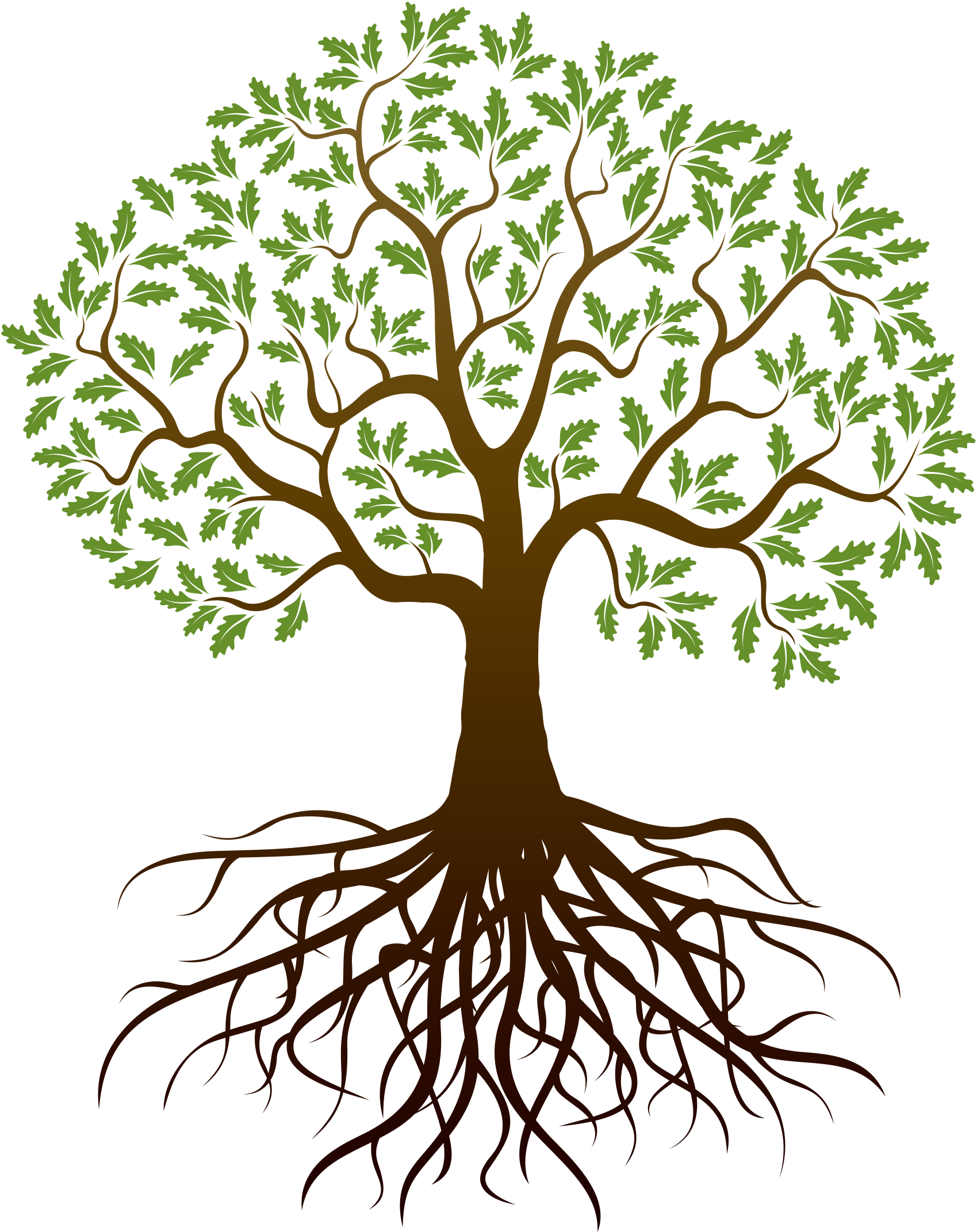 763452176о34млб5баснописецалрцс2лае1иносказаниелтяргьвыоолрроиевяние